Муниципальное дошкольное образовательное учреждение детский сад «Тополёк»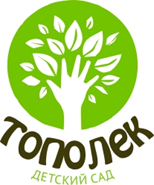 Выступление на методическом объединении старших воспитателей Мышкинского МРпо теме:«АНКЕТИРОВАНИЕ КАК ОДНА ИЗ ФОРМ ПОВЫШЕНИЯ ПЕДАГОГИЧЕСКИХ КОМПЕТЕНЦИЙ ВОСПИТАТЕЛЕЙ ДОУ».Медовикова Алевтина Анатольевна, старший воспитательг. МышкинАНКЕТИРОВАНИЕ КАК ОДНА ИЗ ФОРМ ПОВЫШЕНИЯ ПЕДАГОГИЧЕСКИХ КОМПЕТЕНЦИЙ ВОСПИТАТЕЛЕЙ ДОУ.(выступление сопровождается презентацией)               В процессе введения ФГОС ДО перед педагогами стали вставать такие задачи как: индивидуализация образовательного процесса, реализация системно-деятельностных технологий в образовательном процессе, построение системы взаимодействия с родителями воспитанников на условиях сотрудничества и сотворчества.                 Поскольку государством определены данные требования, соответственно предъявляются еще более высокие требования к воспитателям реализующим ФГОС ДО.               А каким должен быть педагог в современном детском саду?Педагог в современном детском саду должен быть широко образованной и эрудированной личностью, профессионально компетентным, умеющим найти "ключик" к каждому ребенку, родителю, иметь свою "изюминку", быть интересным для окружающих.                В настоящее время в системе дошкольного образования в основном работают люди, получившие образование в советской школе, где приоритетным было формирование знаний, умений и навыков. Для большинства педагогов характерны консерватизм, нежелание осваивать новшества, возможна заниженная самооценка. Им важно ощущать себя частью коллектива, группы, стремятся участвовать в выступлениях перед коллективом либо единицы, либо вообще никто. Практически все педагоги уверенно чувствуют себя в коллективной работе, не требующей открытого проявления своего мнения перед аудиторией.                         Для меня, как для старшего воспитателя, стоит задача активизировать самообразование педагогов, повышать и совершенствовать их уровень педагогических знаний, развивать творческое педагогическое мышление.              Работая в большом коллективе (18 педагогов), и постоянно сталкиваясь с нехваткой времени для наблюдений за работой каждого педагога, за изучением его уровня знаний по той или иной теме, за анализом его педагогической деятельности, все чаще и чаще в работе стала использовать «Анкетеривание педагогов», т.к. анкетирование это один из способов мониторинга качества образования. Оно позволяет не только собрать необходимую информацию и определить квалификацию специалиста, но и отследить эффективность использования различных педагогических техник.                Коллеги назовите, какие достоинства и недостатки есть у этого метода? Достоинства анкеты для воспитателей детского сада дает возможность изучить образовательные стратегии в дошкольных организациях, составить план на учебный год или подвести итоги. Каждая образовательная организация может использовать свои анкеты для педагогов. Благодаря им, можно проанализировать информацию по вопросам работы детского сада, а также скорректировать направление деятельности.       Анкета для воспитателей детского сада обычно имеет классическую структуру, что дает возможность анкетируемым понять цель опроса и максимально честно ответить на вопросы. Название анкеты, введение включает информацию о том, какое учреждение проводит опрос, обращение к педагогам, а также освещение задач, которые планируется решить с помощью конкретного опроса. При необходимости уточняется, является ли анкета воспитателя анонимной, или опрос проводится открытым способом. В этот раздел может быть включена паспортичка, то есть блок информации о возрасте, половой принадлежности, семейном положении и пр. Инструкция если необходимо.   Базовый блок – это сами вопросы, при помощи которых будет проведено исследование проблемы. Анкета для воспитателей детского сада строится таким образом, чтобы опрос шел от простого к сложному. Первыми располагаются простые вопросы, носящие нейтральный характер. Они помогают завязать беседу, расположить собеседника и стимулировать его раскрыться. В середине располагают вопросы, требующие размышления и сосредоточенности. Заключительная часть является формальной и содержит благодарность за участие в опросе.          Каждую анкету необходимо тщательно продумать и подготовить. Классификация анкет.      Анкета для воспитателей детского сада может иметь различное назначение. Это может быть: анкета для воспитателей по ФГОС; анкета для воспитателей перед началом учебного года; анкета по отношению воспитателей к формированию профессионального имиджа; опрос, направленный на изучение экономических отношений в образовательных организациях; анкетирование педагогов ДОУ по итогам года; анкета, раскрывающая социально-личностное развитие ребенка; опрос, помогающий составить оптимальный годовой план работы ДОУ и другие.      Количество проводимых опросов и тематика анкет может быть произвольной и определяется руководством ДОУ. В нашем детском саду 3-4 раза в год. Каждая из анкет помогает в решении различных задач, которые в комплексе формируют образовательную политику дошкольного учреждения. Наиболее важное значение имеет анкета для воспитателей детского сада, которая заполняется по итогам года. Она показывает, насколько полно удалось выполнить текущий план, с какими трудностями пришлось столкнуться педагогам в течение этого периода, как проходило взаимодействие с детьми, родителями и руководством. Анкетирование педагогов ДОУ по итогам года помогает понять, какой новый опыт получил воспитатель, работая с воспитанниками. Он может включать профессионально-педагогические, коммуникативные и другие навыки. Отвечая на вопросы анкеты, сотрудники дошкольного учреждения могут обозначить, какие перспективы они ставят перед собой на будущий год, исходя из полученного опыта, что планируют повторить или изменить в своем подходе. Такая анкета для воспитателей детского сада позволяет совершенствовать уровень образования и корректировать ошибки. Данная анкета для воспитателей детского сада может быть дополнена вопросами, которые требуют более детальных ответов: Какие мероприятия для воспитанников, родителей или педагогов были проведены вами в текущем году? Какое из занятий вы считаете наиболее интересным/продуктивным и почему? Кто из педагогов, по вашему мнению, проявил себя наиболее профессионально в течение года и в какой области? Как бы вы хотели себя проявить в будущем году? Какие открытые мероприятия могли бы провести для своих коллег? Что бы вы могли предложить для улучшения воспитательного процесса в будущем году? Перечисляя мероприятия, в которых воспитатели участвовали в течение года, они могут указать, какие из них считают наиболее эффективными. На основании этого руководство может увеличить в будущем количество курсов, семинаров или обучающих мастер-классов, исключив наименее востребованных.              Каждая анкета для воспитателей детского сада предлагает оценить детский коллектив в целом, индивидуальные особенности воспитанников в отдельности, а также проанализировать свой подход к процессу обучения. Направят педагогов на составление плана карьеры, целью которого будет получение профессиональных достижений. Таким образом, анкета для воспитателей детского сада – это важный методический инструмент, который помогает сформировать имидж педагога, научиться объективно оценивать уровень своего профессионализма и стремиться повысить свою квалификацию. Участие воспитателей в опросах также обеспечивает возможность оптимального планирования на будущий период.